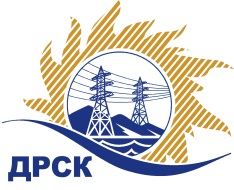 Акционерное Общество«Дальневосточная распределительная сетевая  компания»ПРОТОКОЛ ПЕРЕТОРЖКИСПОСОБ И ПРЕДМЕТ ЗАКУПКИ: открытый электронный запрос предложений № 733739 на право заключения Договора на поставку «Дугогасящие агрегаты со шкафами управления» (закупка 34 раздела 2.2.2. ГКПЗ 2017 г.)Плановая стоимость: 6 724 912,49 руб. без учета НДС; 7 935 396,74 руб. с учетом НДСПРИСУТСТВОВАЛИ: постоянно действующая Закупочная комиссия 2-го уровня Информация о результатах вскрытия конвертов:В адрес Организатора закупки поступило 2 (две) заявки на участие в  процедуре переторжки.Вскрытие конвертов было осуществлено в электронном сейфе Организатора закупки на Торговой площадке Системы www.b2b-energo.ru. автоматически.Дата и время начала процедуры вскрытия конвертов с предложениями на участие в закупке: 15:00 часов благовещенского времени 14.12.2016 г Место проведения процедуры вскрытия конвертов с предложениями на участие в закупке: Торговая площадка Системы www.b2b-energo.ru.Ответственный секретарь Закупочной комиссии 2 уровня  		                                                                Т.В.ЧелышеваЧувашова О.В.(416-2) 397-242№ 06/МТПиР-Пг. Благовещенск14 декабря 2016 г.№п/пНаименование Участника закупки и его адресОбщая цена заявки до переторжки, руб. Общая цена заявки после переторжки, руб. ООО "НПП Бреслер" (428018, г. Чебоксары, ул. Афанасьева, д.13)7 320 720,00 руб. (цена без НДС: 6 204 000,00 руб.)Заявка не поступила2.ООО "ПРОМИС" (428015, ЧР, г.Чебоксары, Московский проспект, д.17, стр.1, оф.14)7 386 260,74 руб. (цена без НДС: 6 259 543,00 руб.)Заявка не поступила3.ООО "НЕВАЭНЕРГОПРОМ" (194100, Россия, г. Санкт - Петербург, пр. Лесной, д. 63, лит. А, оф. 415)7 915 000,00 руб. (цена без НДС: 6 707 627,12 руб.)7 240 000,00 руб. (цена без НДС: 6 135 593,22 руб.)4.ООО "Электросистемы" (680000, г. Хабаровск, ул. Тургенева-34)7 930 000,00 руб. (цена без НДС: 6 720 338,98 руб.)7 270 720,00 руб. (цена без НДС: 6 161 627,12 руб.)